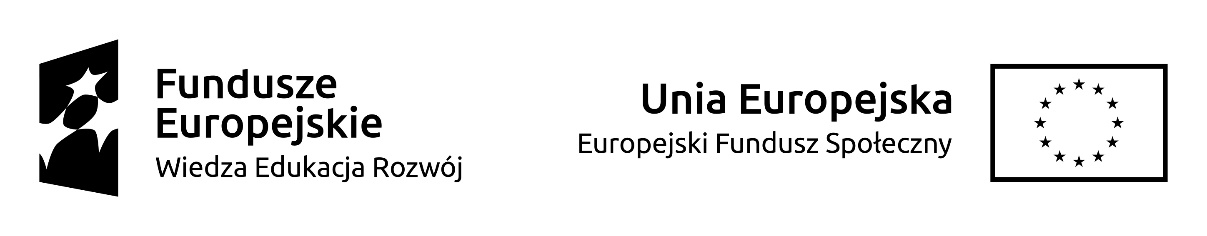 Ogłoszenie nr 6/POWER/2018 z dnia 13 sierpnia 2018r.Akademia Pedagogiki Specjalnej Uczelnią Młodego OdkrywcyOgłoszenie dotyczące poszukiwania Wykonawców dzieła polegającego na opracowaniu recenzji programów kształcenia kompetencji z obszaru ICT, języka angielskiego, myślenia twórczego, pracy zespołowej nad projektami edukacyjnymiAkademia Pedagogiki Specjalnej im. Marii Grzegorzewskiej w Warszawie w ramach projektu „Akademia Pedagogiki Specjalnej Uczelnią Młodego Odkrywcy”  WND-POWR.03.01.00-00-U081/17-00 (Program Operacyjny Wiedza Edukacja Rozwój 2014-2020 współfinansowany ze środków Europejskiego Funduszu Społecznego) poszukuje wykonawców/wykonawcy dzieła polegającego na: opracowaniu recenzji programu kształcenia kompetencji z obszaru ICT ze szczególnym uwzględnieniem kształtowania u uczniów klas 2 i 3  Szkoły Podstawowej. umiejętności programistycznychopracowaniu recenzji programu kształcenia kompetencji językowych uczniów klas 2 i 3  Szkoły Podstawowej w zakresie języka angielskiego ze szczególnym uwzględnieniem słownictwa związanego z pedagogiką specjalnąopracowaniu recenzji programu kształcenia kompetencji twórczych uczniów klas 2 i 3  Szkoły Podstawowejopracowaniu recenzji programu kształtowania umiejętności pracy zespołowej podczas pracy nad projektami edukacyjnymi ze szczególnym uwzględnieniem umiejętności prowadzenia prac badawczych w obszarze nauk społecznychI. Zadania Wykonawcy1. Wykonawca opracuje autorską recenzję Programu kształcenia prowadzącego do rozwijania u uczniów klas 2 i 3 kompetencji z zakresu ICT ze szczególnym uwzględnieniem myślenia algorytmicznego i umiejętności programistycznychjęzyka angielskiego ze szczególnym uwzględnieniem słownictwa związanego z pedagogiką specjalnąmyślenia twórczego ze szczególnym uwzględnieniem budowania u uczniów świadomości własnych zdolności oraz działań sprzyjających myśleniu heurystycznemuumiejętności pracy zespołowej podczas pracy nad projektami edukacyjnymi ze szczególnym uwzględnieniem umiejętności prowadzenia prac badawczych w obszarze nauk społecznych.W ramach realizacji każdego z programów wymienione wyżej kompetencje będą kształtowane podczas cyklu siedmiu dwugodzinnych zajęć dydaktycznych oraz pracy własnej uczniów uczestniczących w projekcie. Przygotowane programy będą prowadziły do podniesienia kompetencji osób uczestniczących w edukacji na poziomie wyższym, odpowiadającym potrzebom gospodarki, rynku pracy i społeczeństwa, a w szczególności: podniesienia kompetencji uczniów klas 2-3 w zakresie myślenia twórczego (kreatywności), ICT, umiejętności językowych i pracy zespołowej realizowanych w środowisku wyższej uczelni. W ramach realizowanych zajęć będą osiągane następujące cele szczegółowe: rozbudzanie ciekawości poznawczej dzieci, inspirowanie do twórczego myślenia, rozpoznawanie i rozwijanie pasji i zainteresowań, zapoznanie ze środowiskiem akademickim i pracą naukową, stymulowanie rozwoju poznawczego, aksjologicznego i społecznego. Programy będą opracowaniami około 30-stronnicowymi.2. Zadaniem Wykonawcy/wykonawców będzie:Opracowanie recenzji programu w wybranym przez siebie obszarze (ICT, trening twórczości, język angielski, praca projektowa – badawcza) zawierającej merytoryczną, metodyczną i formalną ocenę programu uwzględniającą adekwatność proponowanych rozwiązań do grupy wiekowej oraz założonych celów. W przypadku zauważenia nieprawidłowości zaproponowanie sugestii dotyczących kierunków korekty programu, jeśli taka, zdaniem recenzenta, jest wskazana.II. Terminy wykonania dzieła- opracowanie recenzji programu w terminie 14 dni od daty jego otrzymania.III. Wymagania, które powinien spełniać Wykonawca Wykształcenie pedagogiczneStopień co najmniej doktora habilitowanego w zakresie nauk humanistycznych lub społecznychKompetencje w zakresie wybranego obszaru, którego dotyczy recenzowany programZnajomość specyfiki funkcjonowania Akademii Pedagogiki SpecjalnejProwadzenie prac badawczych i posiadanie publikacji zakresie wybranego obszaru lub publikacji metodycznych dotyczących pracy z dziećmiDoświadczenie w recenzowaniu prac naukowych i dydaktycznychIV.  Przy wyborze oferty będą brane pod uwagę:Spełnianie wymienionych w pkt III kryteriów (max 2 pkt za każde kryterium)Proponowana cena (2 pkt)V. Termin i sposób składania ofert Oferty należy przesłać drogą elektroniczną w postaci skanu formularza zgłoszeniowego zawierającego podpisy na adres: malgorzata.jablonowska@gmial.com w terminie do dnia 
10 września 2018r. VI. Wymagane dokumenty i oświadczenia Formularz zgłoszeniowy.VII. Rozstrzygnięcie i zlecenie realizacji zadania O wynikach oceny ofert Oferenci zostaną poinformowani wiadomością wysłaną na wskazany w formularzu zgłoszeniowym adres e-mail. W tym samym terminie Oferentom, o których mowa w punkcie VIII zostanie zaproponowane wykonanie zlecenia oraz dzieła. VIII. Wybór Oferenta1. Zlecenie prowadzenia zostanie powierzone Oferentowi, który uzyska najwyższą łączną liczbę punktów.IX. Zakres wykluczeń z możliwości realizacji zamówienia 1. Dopuszcza się możliwość zgłoszenia przez Oferenta gotowości opracowania recenzji programów kształcenia z kilku obszarów, przy czym Oferent składa odrębną ofertę na każdą z recenzji programów.2. Z możliwości realizacji zamówienia wyłączone są osoby, które powiązane są z beneficjentem lub osobami upoważnionymi do zaciągania zobowiązań w imieniu beneficjenta, w tym poprzez pozostawanie w związku małżeńskim, w stosunku pokrewieństwa lub powinowactwa w linii prostej, pokrewieństwa lub powinowactwa w linii bocznej do drugiego stopnia lub w stosunku przysposobienia, opieki lub kurateli.